Тема: ПЕРПЕНДИКУЛЯРНОСТЬ ПРЯМОЙ И ПЛОСКОСТИХод урока.Орг. момент.Подготовка обучающихся к занятию.Сообщение темы и цели занятия. Мотивация.Формирование новых знаний.Работа с обучающимися получившими опережающее задание.1 обучающийся: Две прямые в   пространстве   называются   перпендикулярными    (взаимно перпендикулярными), если угол между ними равен 90°. Перпендикулярность прямых а и b обозначается так: аb. Перпендикулярные прямые могут пересекаться и могут быть скрещивающимися. На рисунке1 перпендикулярные прямые а и b пересекаются, а перпендикулярные прямые а и с скрещивающиеся.2 обучающийся: Докажем лемму о перпендикулярности двух параллельных прямых к третьей прямой.Лемма. Если одна из двух параллельных прямых перпендикулярна к третьей прямой, то и другая прямая перпендикулярна к этой прямой.Доказательство. Пусть а||b и ac. Докажем, что bс. Через произвольную точку М пространства, не лежащую на данных прямых, проведем прямые МА и МС, параллельные соответственно прямым а и с (рис. 2). Так как ac, то AMC = 90°.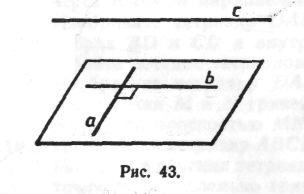 Рисунок 1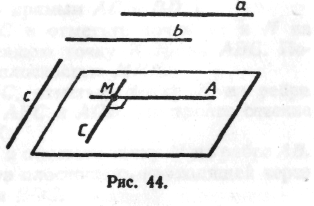 Рисунок 2По условию леммы b||а, а по построению а||МA, поэтому b||МА. Таким образом, прямые b и с параллельны соответственно прямым МА и МС, угол между которыми равен 90°. Это означает, что угол между прямыми b и с также равен 90°, т. е. bc. Лемма доказана.Оформление в тетради:3 обучающийся: 	Параллельные прямые, перпендикулярные к плоскости. Определение. Прямая называется перпендикулярной к плоскости, если она перпендикулярна к любой прямой, лежащей в этой плоскости.Перпендикулярность прямой а и плоскости  обозначается так: a. Говорят также, что плоскость , перпендикулярна к прямой а.Если прямая а перпендикулярна к плоскости , то она пересекает эту плоскость. В самом деле, если бы прямая а не пересекала плоскость , то она или лежала бы в этой плоскости, или была бы параллельна ей. Но тогда в плоскости  имелись бы прямые, не перпендикулярные к прямой а, например прямые, параллельные ей, что противоречит определению перпендикулярности прямой и плоскости. Значит, прямая а пересекает плоскость .На рисунке 3 изображена прямая а, перпендикулярная к плоскости .Окружающая нас обстановка дает много примеров, иллюстрирующих перпендикулярность прямой и плоскости. Непокосившийся телеграфный столб стоит прямо, т. е. перпендикулярно к плоскости земли. Так же расположены колонны здания по отношению к плоскости фундамента, линии пересечения стен по отношению к плоскости пола и т. д.Докажем две теоремы, в которых устанавливается связь между параллельностью прямых и их перпендикулярностью к плоскости.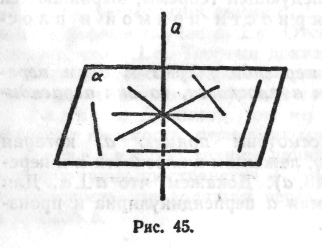 Рисунок 3Теорема. Если одна из двух параллельных прямых перпендикулярна к плоскости, то и другая прямая перпендикулярна к этой плоскости,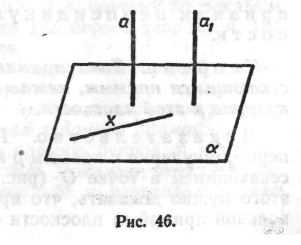 Рисунок 4Доказательство. Рассмотрим две параллельные прямые а и a1 и плоскость , такую, что a. Докажем, что и  a1. Проведем какую-нибудь прямую х в плоскости  (рис. 4). Так как a, то ax. По лемме о перпендикулярности двух параллельных прямых к третьей a1x. Таким образом, прямая a1 перпендикулярна к любой прямой, лежащей в плоскости , т. е. a1. Теорема доказана.Оформление в тетради:Докажем обратную теорему.Теорема. Если две прямые перпендикулярны к плоскости, то они параллельны.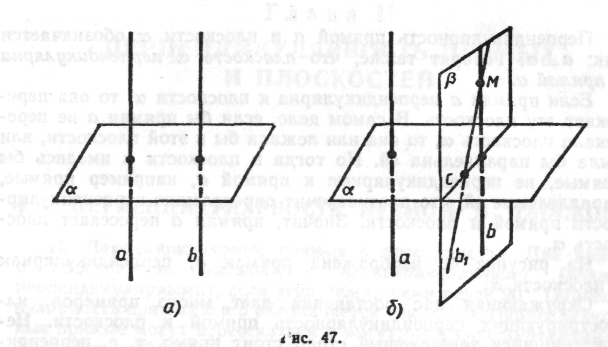 Рисунок 5Доказательство. Рассмотрим прямые а и b, перпендикулярные к плоскости  (рис. 5,а). Докажем, что а  b.Через какую-нибудь точку М прямой b проведем прямую b1, параллельную прямой а. По предыдущей теореме b1. Докажем, что прямая b1 совпадает с прямой b. Тем самым будет доказано, что а  b. Допустим, что прямые b и b1 не совпадают. Тогда в плоскости , содержащей прямые b и b1, через точку М проходят две прямые, перпендикулярные к прямой с, по которой пересекаются плоскости  и (рис. 5, б). Но это невозможно, следовательно, аb. Теорема доказана.Оформление в тетради:Закрепление нового материала.Чтение теорем устанавливающих связь между параллельностью и перпендикулярностью.Попарная проверка теорем.Применение знаний и умений обучающихся.Заранее выбираются консультанты, которые разбирают задачи и выполняют рисунки к ним.Группа делится на подгруппы, где вместе с консультантами разбираются задачи. От каждой группы представитель записывает решение задачи у доски. Все обучающиеся записывают решения задач в тетрадь.подгруппа №116(а).подгруппа №116 (б).подгруппа №117Подгруппа №118Подгруппа №117Домашнее задание.Подведение итогов занятия(выставление отметок).ПриложениеЦели:Сформировать у обучающихся понятие перпендикулярности прямых в пространстве, прямой перпендикулярной плоскости; изучить лемму о перпендикулярности двух параллельных прямых третьей; теоремы в которых устанавливается связь между параллельностью прямых и их перпендикулярностью к плоскости.Продолжить формирование навыков самостоятельности у обучающихся в процессе самоконтроля и при изучении нового материала.Воспитывать познавательный интерес к предмету.Методическая цель:Активизация познавательной деятельности обучающихся на уроке математики.КМО:Рисунки к теоремамСправочный материалРисунки к задачам (подготовленные обучающимися)учебниккарта отметокТип урока: Изучение нового материала.Вид урока:Комбинированный.Дано:а||b, acДоказать:bсДоказательство:1. Через точку М , МА|| a, МС|| c, a  c МАМСAMC=90°.2. b||а, а||МA b||МА bc.Дано:а|| a1, aДоказать:a1Доказательство:Проведём х , т.к. a, то a х a1 х (лемма)  a1..Дано:a, bДоказать:а  b Доказательство:1.Предположим, что а  b тогда, через М b, b1 ||a a  b1. 2. через точку М в плоскости ,   b и b1 с  а  b№ 116 (а)Дано: - параллелепипед,  Доказать:  , Доказательство: A1D1AD  AB A1D1 (лемма);ABDC, B1C1AD  DCB1C1 (лемма).№ 116 (б)Дано: - параллелепипед,  ABDD1Доказать:  , Доказательство: ABA1B1, ABDD1  A1B1 DD1 (лемма);ABDD1, DD1CC1  ABCC1 (лемма).№ 117Дано: DABC - тетраэдр,  BCAD, MAB, AM = MB, NAC, AN = NCДоказать: ADMN Доказательство: MNBC, (как средняя линия  ABC);BCAD  MNAD (лемма).№ 118Дано: a, A,M, O  a, O,B,C,D  Найти: прямые углыРешение: a   aCO, a DO, aBO (по определению перпендикулярности прямой и плоскости)  AOB = 90º, MOC = 90º, DOA = 90º